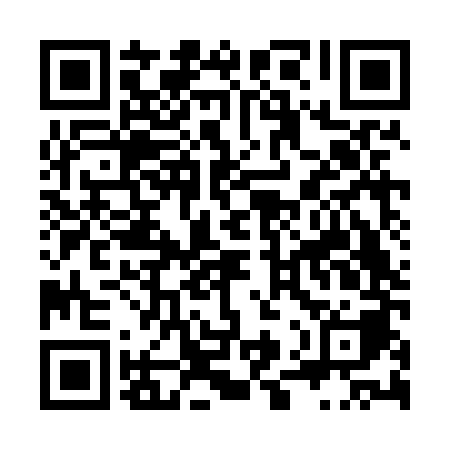 Ramadan times for Boldraz, SloveniaMon 11 Mar 2024 - Wed 10 Apr 2024High Latitude Method: Angle Based RulePrayer Calculation Method: Muslim World LeagueAsar Calculation Method: HanafiPrayer times provided by https://www.salahtimes.comDateDayFajrSuhurSunriseDhuhrAsrIftarMaghribIsha11Mon4:394:396:1812:084:106:006:007:3312Tue4:374:376:1612:084:116:016:017:3413Wed4:354:356:1412:084:126:026:027:3614Thu4:334:336:1312:084:136:046:047:3715Fri4:314:316:1112:074:146:056:057:3816Sat4:294:296:0912:074:156:066:067:4017Sun4:274:276:0712:074:166:086:087:4118Mon4:254:256:0512:074:186:096:097:4319Tue4:234:236:0312:064:196:106:107:4420Wed4:214:216:0112:064:206:126:127:4621Thu4:194:195:5912:064:216:136:137:4722Fri4:174:175:5712:054:226:146:147:4923Sat4:154:155:5512:054:236:166:167:5024Sun4:124:125:5312:054:246:176:177:5225Mon4:104:105:5212:044:256:186:187:5326Tue4:084:085:5012:044:266:196:197:5527Wed4:064:065:4812:044:276:216:217:5728Thu4:044:045:4612:044:286:226:227:5829Fri4:024:025:4412:034:286:236:238:0030Sat3:593:595:4212:034:296:256:258:0131Sun4:574:576:401:035:307:267:269:031Mon4:554:556:381:025:317:277:279:042Tue4:534:536:361:025:327:297:299:063Wed4:504:506:341:025:337:307:309:084Thu4:484:486:321:015:347:317:319:095Fri4:464:466:311:015:357:337:339:116Sat4:444:446:291:015:367:347:349:137Sun4:414:416:271:015:377:357:359:148Mon4:394:396:251:005:387:367:369:169Tue4:374:376:231:005:397:387:389:1810Wed4:344:346:211:005:397:397:399:19